BEZPEČNOSTNÁ RADA SLOVENSKEJ REPUBLIKY(Návrh)UZNESENIE BEZPEČNOSTNEJ RADY SLOVENSKEJ REPUBLIKYč. ...z ........................ 2019k návrhu zákona, ktorým sa mení a dopĺňa zákon č. 321/2002 Z. z. o ozbrojených silách Slovenskej republiky v znení neskorších predpisov a ktorým sa menia a dopĺňajú niektoré zákonyBezpečnostná rada súhlasís návrhom zákona, ktorým sa mení a dopĺňa zákon č. 321/2002 Z. z. o ozbrojených silách Slovenskej republiky v znení neskorších predpisov a ktorým sa menia a dopĺňajú niektoré zákony;odporúča vládeschváliť návrh zákona, ktorým sa mení a dopĺňa zákon č. 321/2002 Z. z. o ozbrojených silách Slovenskej republiky v znení neskorších predpisov a ktorým sa menia a dopĺňajú niektoré zákony.Číslo materiálu:Predkladateľ:minister obrany Slovenskej republiky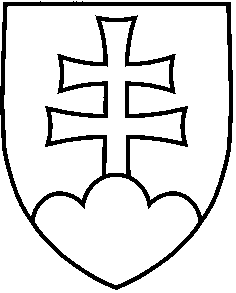 